SERVICE SCHEDULE for November 29, 2020Announcements for the Week   	Darryl GriffingMorning Service			Evening ServicePrayer- Darryl Griffing			Prayer- Darryl GriffingSong Leader- Jason LaChappelle	Song Leader- Buck PhillipsCommunion:-- Comments – Buck Phillips		Comments – Ben Wofford-- Assisting – Lucian Griffing		Communion – Connor L.-- Assisting – Roger German-- Assisting – John MacQuilliam-- Assisting – Dean Shacklock-- Scripture – Jared Davis		Scripture – Josiah PhillipsClosing Prayer- Dan Woodward	Closing Prayer- Phillip DornWednesday Night – December 2, 2020First Prayer– Ben WoffordSong Leader – Buck PhillipsInvitation – Curran LaChappelleClosing Prayer – Dan WoodwardNovember 29 Morning Service – Eli HickeyNovember 29 Evening Service – Ben WoffordUpcoming AssignmentsConscience --   The Conscience is a small voice deep down inside where the acoustics are generally poor. You should never trust a person with a hardened conscience. A gash in the conscience may disfigure his soul forever. A good conscience is the looking glass of heaven. Nothing is harder to bear than a guilty conscience.Conscience does make cowards of us all . . . -- William ShakespeareSchedule of ServicesSunday:  a.m. & 5 p.m. Wednesday: 7:00 p.m.Wi-Fi Password: church1234This bulletin is published weekly. Edited by Bill McIlvain.Send any articles for the bulletin to Preacher@covingtonchurchofchrist.comVisit us on the web: www.covingtonchurchofchrist.com9441 Bypass,  --- [770] 787-1119Elders: Jason LaChappelle, Bill McIlvainDeacons: Cliff Davis, Darryl Griffing, Buck PhillipsNovember 29, 2020Don’t Take These Seriously 1. What prophet’s exit is associated with chariots of fire?2. Who sent back the ark of the covenant on a cart pulled by two cows?  3. What king had 1,400 chariots and 12,000 horses?4. What foreign official was in his chariot when Philip came to him?Thanksgiving Origins Thanksgiving Day in the United States is an annual day of thanks for the blessings of the past year, observed on the fourth Thursday in November in each of the states, the District of Columbia, and Puerto Rico. 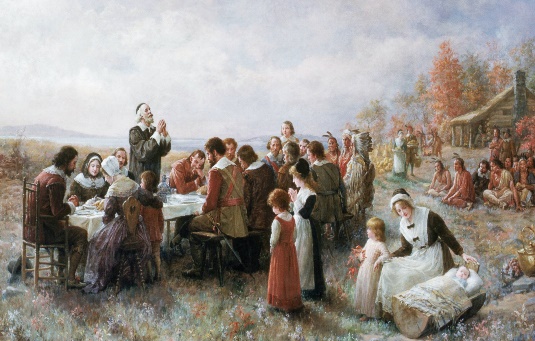 It is a historical, national, and religious holiday that began with the Pilgrims. After the survival of their first colony through the bitter winter, and the gathering of the harvest, Gov. William Bradford of Plymouth Colony issued a thanksgiving proclamation in the autumn of 1621. This first thanksgiving lasted three days, during which the Pilgrims feasted on wild turkey and venison with their Indian guests. Thanksgiving Origins ContinuedDays of thanksgiving were celebrated sporadically until, on Nov. 26, 1789, President Washington issued a proclamation of a nation-wide day of thanksgiving. He made it clear that the day should be one of prayer and giving thanks to God. It was to be celebrated by all religious denominations, a circumstance that helped to promote a spirit of common heritage. Credit for establishing this day as a national holiday is usually given to Sarah J. Hale, editor and founder of the Ladies' Magazine (from 1828) in Boston. Her editorials in the magazine and letters to President Lincoln urging the formal establishment of a national holiday of thanksgiving resulted in Lincoln's proclamation in 1863, designating the last Thursday in November as the day. Succeeding presidents annually followed his example, except for President Franklin D. Roosevelt, who in 1939 proclaimed Thanksgiving Day a week earlier -- on the fourth but not the last Thursday -- to encourage holiday shopping. In 1941, Congress adopted a joint resolution setting the date on the fourth Thursday. A traditional Thanksgiving dinner takes place yearly at the White House and in almost every American home. Roast turkey and pumpkin pie are among the symbols of this festival. An ancient harvest symbol, the cornucopia, or "horn of plenty," has also been attached to Thanksgiving. Schools and businesses close for this day of family reunion and national, rather than individual, giving of thanks. In Canada a legal Thanksgiving Day is observed, usually on the second Monday in October. Psalm 100:4-5 Enter into His gates with thanksgiving, And into His courts with praise. Be thankful to Him, and bless His name. [5] For the LORD is good; His mercy is everlasting, And His truth endures to all generations.Psalm 145:10-11 All Your works shall praise You, O LORD, And Your saints shall bless You. [11] They shall speak of the glory of Your kingdom, And talk of Your power,Revelation 7:12 “Amen! Blessing and glory and wisdom, Thanksgiving and honor and power and might, Be to our God forever and ever. Amen.”Holiday Movie Season is Here AgainBy Op Ed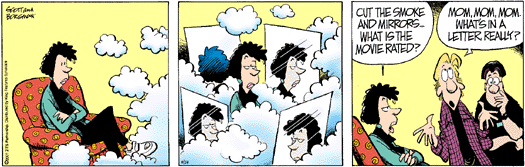 This is the time of the year when we are bombarded with movie advertising. Hollywood knows that this is the time of year when people flock to the movie theatres. Consequently, they have a lot of competition with other studios for a piece of the pie. Many of the television ads are deceptive as to what the movie is really like. Your children will see the promo and will want to go see it with his or her friends. Look carefully at the ratings of the movies you children want to watch.  For those of you who are on-line, there are several sites on the Internet that have in-depth movie reviews with parents in mind.  There are movie reviews in newspapers and magazines as well.  Ask yourself, “Would I be comfortable inviting Jesus to see this movie with me?” Answers from page 11. Jesus had dinner with a sinner, and the fish had a sinner for dinner.2. They both raised a prophet3. Wet4. Enoch, his father, never died – he was taken into heaven.NovemberCommunionCleaning29DornTake the time to police your area before you go.Dec 6McIlvainCheerios and other cereals can draw ants.